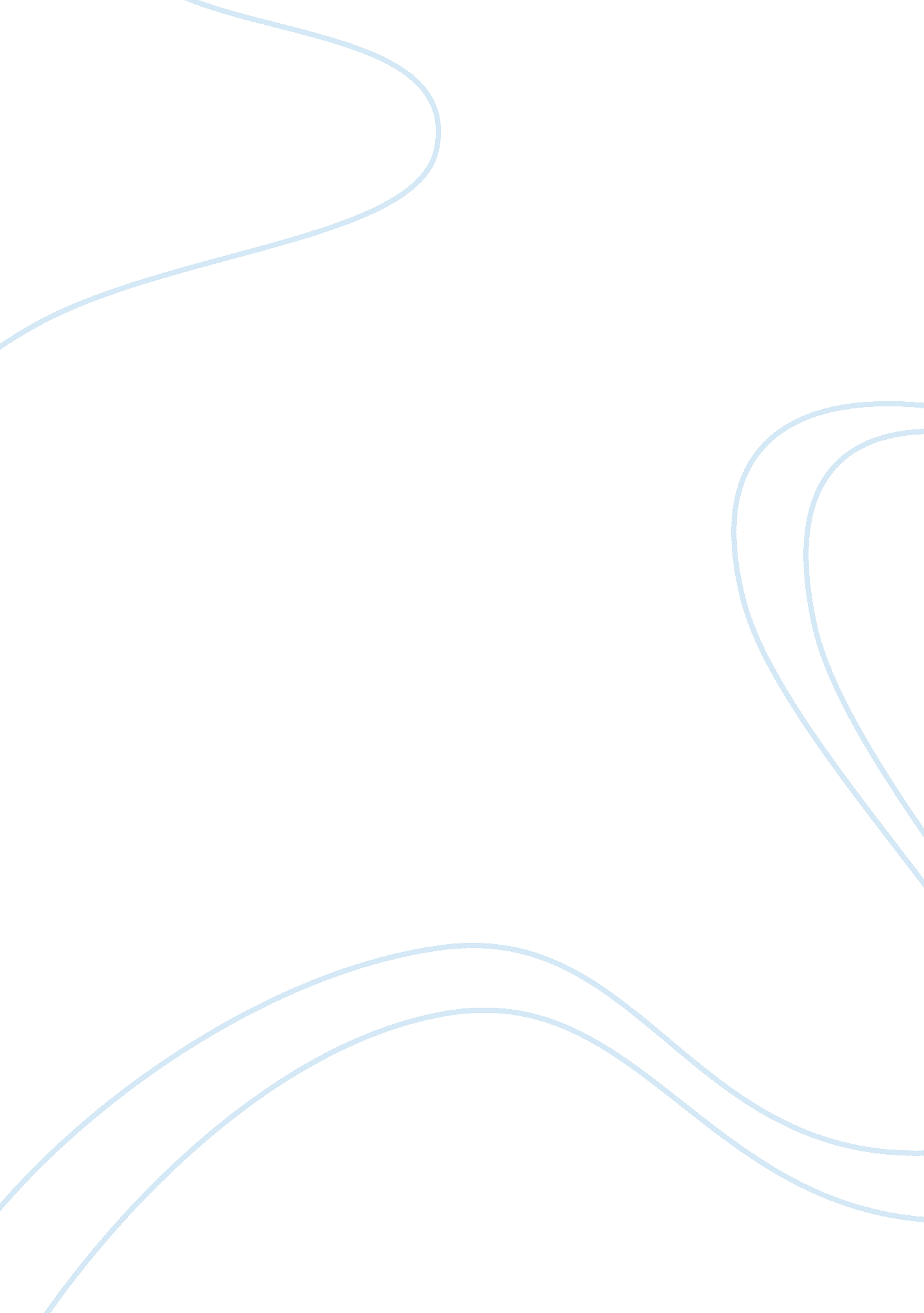 Types one year old, female, boston terrier. obbie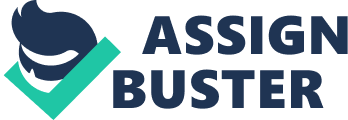 TYPES OF TEXTSAnalytical textParagraph: Alexander the Great was a successful ruler because he created longlasting effects on cultures that still continue to this day. An example of his legacy wouldbe the creation of a Hellenistic Society. Hellenistic is the combination ofGreek, Persian and Egyptian cultures. During this remarkable time, people wereencouraged to pursue a formal education and develop many different kinds ofart. New forms of math, science, and art design make a great impact oncontemporary society. If this newway of life had not been as successful as it was, Alexander’s legacy would notbe as memorable and groundbreaking. By conquering many countries and mergingcultures, Alexander the Great will be credited in history for his manyachievements. Features: 1. Topic Sentence That details the main point(s) of the paragraph 2. Example That helps to support main point 3. Explanation of example Expanding example by providing additional important details 4. Discussion How example does prove the main claim of statement? 5. Conclusion Sum up the main argument of text in one sentence.  Explanation: The first sentence identifies themain point of paragraph. The writer introduces the example with a transitionalphase (“ for example”) and uses a specific historical detail (“ HellenisticSociety”). Then writer defines” Hellenistic Society”. This further defines thehistorical details to the reader. The writer answers the question: Why is thisexample important? There is a clear connection made to overall argument of theparagraph. The concluding sentence sums up the main point of paragraph. Itreminds the reader of the main point as well as the example used in theparagraph. Compare and Contrast textParagraph: Although I raisedMarcee and Obbie from puppies, they have completely diverse personalities. Obbie is a six year old, male, toy Pomeranian whereas Marcee is a one year old, female, Boston terrier. Obbie is small and soft, unlike Marceewho has bristly hair and is much bigger. Marcee insists on sleeping on the bed, under the covers every night. Onthe other hand, Obbie will only sleep on the floor, under the bed. Obbie is tremendously loyal and uptight; however, Marcee is hyper and friendly to anyone she meets or sees. Around other dogs, Marcee cowers to the larger dog, yet Obbie will always stand his ground, nevergiving up until he is scolded. Giventhat they were both treated the same way all their life, it is hard to believethat they are so different in everything they do.                                                           (Kayla Marie Anfinson)Features: 1. Introduction Items to be compared and contrast, main point(s) 2. Comparison Emphasizes the similarities between two things, ideas, concepts, or points of view. 3. Contrast Emphasizes the differences between two things, ideas, concepts, or points of view 4. Conclusion Summarize the main points and may indicate a preference  for one of the two items being compared   Explanation: In the given paragraph, the writercompares the similarities and differences of two puppies (Marcee and Obbie). She uses transitional expressions (although, however etc) to show thecomparison of habits of both puppies. In the end, she concludes the paragraphwith her opinion. Argumentative textParagraph: School uniforms should be mandatory for allstudents for a number of reasons. First, theymake everyone equal. In this way, the “ rich” kids are on the same level asthe poor ones. In addition, gettingready for school can be much faster and easier. Many kids waste time choosing what to wearto school, and they are often unhappywith their final choices. Most important, some studies show that schooluniforms make students perform better. Manypeople might say that uniforms take away from personal freedom, but I believethat the benefits are stronger than the drawbacks. Features: 1. Introduction The thesis statement consists of main point(s). 2. Reasons Giving details to support main point. 3. Refutation Proving a thesis statement or theory to be wrong. 4. conclusion Sums up the argument with our own opinion in one line. Explanation: In the given paragraph, firstly, itis claim that school uniforms are compulsory for students. Then, reasons aregiven about the main claim. After that, a drawback is given for proving themain claim wrong. In the last sentence, the writer concludes the paragraph withhis own opinion. Enumerative textParagraph: “ When we allow freedom to ring , when we letit ring from every village and every hamlet, from every state and every city, we will be able to speed up that day when all of God’s children, black men and white men, Jews andGentiles, Protestants andCatholics, will be able to join hands and sing in the words of the oldNegro spiritual, ‘ Free at last! Free at last! Thank God Almighty, we are freeat last!'”                                       ( ” Have aDream King” by Martin Luther” )Features: 1. Classification Organizes list of information: features, characteristics, parts, or categories. 2. Signal words First, second, third, last, finally etc.  Explanation: In the given paragraph, the writeruses enumeration to lay emphasis on specific idea of freedom to elaborate itfurther. He lists the categories of people ( “ back men and white men”) andsects of different religions (Jews and Gentiles, Protestants and Catholics) toconvey the real message of freedom. 